Publicado en 20018 el 17/01/2017 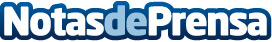 119 farmacias guipuzcoanas inician programa para detectar ciudadanos en riesgo de padecer diabetes tipo 2El programa, que se desarrollará hasta el próximo mes de junio, permitirá detectar gracias a la intervención del farmacéutico a ciudadanos en riesgo de padecer diabetes mellitus Tipo 2 (DM2), la tercera enfermedad crónica más prevalente que afecta al 7,8% de la poblaciónDatos de contacto:Gabinete Prensa COFG943223750Nota de prensa publicada en: https://www.notasdeprensa.es/119-farmacias-guipuzcoanas-inician-programa_1 Categorias: Medicina Industria Farmacéutica País Vasco http://www.notasdeprensa.es